BOLETINTUXTLA GUTIÉRREZ, CHIAPAS23 DE AGOSTO DE 2011Anuncia UNACH apertura de la Maestría en Gestión de los Objetivos de Desarrollo del MilenioEl anuncio lo hizo el rector Jaime Valls Esponda en conferencia de prensaInicia el próximo 2 de septiembre En apoyo a las políticas de atención social y del desarrollo de la entidad, la Universidad Autónoma de Chiapas (UNACH), impartirá la Maestría en Gestión de los Objetivos de Desarrollo del Milenio (ODM), anunció este martes en conferencia de prensa, el rector Jaime Valls Esponda.Explicó que esta maestría, la primera en su tipo en el país, fue diseñada conjuntamente con especialistas de la Organización de las Naciones Unidas (ONU) y de la Organización Panamericana de la Salud (OPS), luego de identificar la importancia que tiene para la sociedad el cumplimiento de los ODM a nivel mundial.El rector Valls Esponda, apuntó que se busca trabajar de forma solidaria con las políticas de estado, siendo los Objetivos de Desarrollo del Milenio una de ellas después de su inclusión en la nueva Constitución estatal a iniciativa del gobernador Juan Sabines Guerrero, lo cual es parte inherente de esta institución como Universidad socialmente responsable. Comentó que esta maestría que ofrecerá la UNACH estará vinculada a temas como: Erradicación de la pobreza; Lograr la enseñanza primaria universal; Promover la igualdad entre los géneros y la autonomía de la mujer; Reducir la mortalidad infantil; Mejorar la salud materna; Combatir el VIH/SIDA, el paludismo y otras enfermedades; Garantizar la sustentabilidad del medio ambiente y Fomentar una asociación mundial para el desarrollo.Luego de anunciar una prórroga en las fechas de inscripción, la coordinadora General del Centro Mesoamericano de Estudios para la Salud Pública y Desastres (CEMESAD), Leticia del Carmen Flores Alfaro, sostuvo que la calidad de esta maestría está asegurada, pues además de contar con el apoyo de expertos de la ONU, estará a cargo de especialistas en los temas a tratar. Informó que el plan de estudios está basado en un enfoque multidisciplinario que permitirá a los alumnos, desde el inicio de su formación, identificar uno o más objetivos de desarrollo en los cuales podrán especializarse, además de que estarán capacitados para desarrollar su potencial como investigadores sociales.La Maestría en Gestión de los Objetivos de Desarrollo del Milenio que comenzará el próximo 2 de septiembre, se ofrecerá en la modalidad presencial los días viernes de 16:00 a 20:00 horas y los sábados de 8 de la mañana a 4 de la tarde, en las instalaciones del Centro Mesoamericano de Estudios en Salud Pública y Desastres, para mayores informes consultar la página www.cemesad.unach.mx. 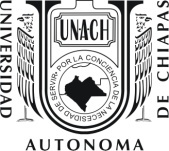 DIRECCIÓN DE COMUNICACIÓN UNIVERSITARIA   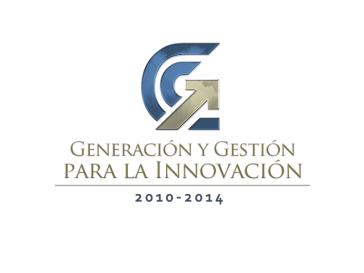 